中国医师协会康复医师分会第四届骨科康复论坛第二轮通知代表邀请函___________医师您好！由中国医师协会康复医师分会主办，武汉大学中南医院承办的中国医师协会康复医师分会第四届骨科康复论坛会议，将于2015年7月2-4日在武汉召开。本次论坛，围绕“推进骨科及运动康复的深入发展”这一主题。就“骨科康复管理；骨科疾病康复专家共识；转化医学在骨科康复的应用；骨科康复临床路径；骨科康复评定及治疗；骨科及运动康复新技术”等多个专题进行学术研讨。我们将邀请本领域的国内外著名专家作重要的学术报告，广泛交流骨科及运动康复最新技术。届时中国医师协会康复医师分会会长励建安教授、骨骼肌肉康复专业委员会主任委员周谋望教授及来至意大利、德国等国内外 20 余位骨科和康复专家将莅临大会并作主旨发言。介绍国内外最新学科发展动态。我们欢迎相关卫生行政管理者、康复医学科医师、骨科医师、康复治疗师、护理人员参与。武汉大学中南医院，坐落在武昌东湖之滨，毗邻武汉中央文化区楚河汉街。楚山楚水楚文化，大江大湖大武汉。相信您的到来会为楚文化增添色彩！本次大会期间将召开换届筹备会，请委员代表务必参会！现将会议有关事项通知如下：报到地点武汉弘毅大酒店（武汉大学国际学术交流中心）地址：湖北省武汉市武昌区东湖路136号报到时间      2015年7月2日三、会议费用注册费：800元交通、食宿费用自理，回原单位报销。会议不安排接、送站（机）四、住宿、交通路线请查看会议须知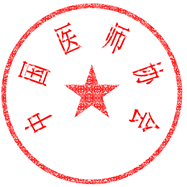 主办单位：中国医师协会康复医师分会骨骼肌肉专业委员会承办单位：武汉大学中南医院协办单位：《中华物理医学与康复杂志》《中国康复》杂志社大会组织机构学术委员会名誉主席：励建安 王茂斌主席：周谋望副主席：岳寿伟 何成奇 张长杰委员：王玉 王慧芳 马诚 白跃宏 田峻 宋为群 宋林 李建华 牟翔 唐金树谢青 杨卫新 梁英 叶天申 张芳 何予工 侯跃萍组织委员会主任：田峻副主任：蔡林 黄晓琳 王刚 朱珊珊 赵焰 张威委员：马朝阳 万勇 王晓红 王俊华 刘琪 孙乐荣 邓红卫 任玉红 何建华张照庆 陈刚 陈廖斌 赵正全 夏文广 郭铁成 廖维靖 常海 栾春亮大会注册须知现场报到注册时间：2015年7月2日会议时间：2015年7月3日—4日会议地点：武汉大学中南医院湖北省武汉市武昌区东湖路169号缴费方式注册现场缴纳注：参会代表请务必提前一周与会务组联系，预订住宿。凡是在现场报到时间结束后抵达并已经收到会务组确认预订酒店成功的代表，请直接到酒店前台办理入住手续，并于第二天到注册处领取会议资料。未预订酒店的代表，会务组将不能确保当天的住宿。收费标准注册费800元；食宿统一安排，费用自理。注册程序注册确认函：请将注册确认函内参会信息填写并回执邮寄于会务组（地址：湖北省武汉市武昌区东湖路169号武汉大学中南医院康复医学科，邮编430071），或通过电子邮件方式发送至会务组邮箱  j88255613g@126.com联系方式大会秘书处：北京启天文源教育咨询有限公司联系人：贾建国手机：15210497172 邮箱：j88255613g@126.com武汉大学中南医院康复医学科电话：027-67813170    邮箱：changhai@qq.com联系人：常海电话：13627206262酒店信息酒店一：武汉弘毅大酒店（武汉大学国际学术交流中心）（四星）标准间：460元/间（含早）；单床230元（含早）酒店二：胜家玫瑰酒店标准间：238元/间（含早）；单床119元（含早）注：需要预订住宿的代表请填写会前注册登记表邮寄于会务组，或通过电子邮件方式发送至会务组邮箱  changhai@qq.com，联系人：常海（13627206262）、栾春亮（18086603272）参会代表请务必提前一周与会务组联系，预订住宿。未预订酒店的代表，会务组将不能确保当天的住宿。交通武汉弘毅大酒店地址：武汉市武昌区东湖路169号出租车：距市中心1.5公里，车程3分钟；距武昌火车站5公里，车程8分钟；距飞机场45公里，车程55分钟；距展览中心15公里，车程20分钟；距离武昌长途车站（付家坡）3公里，车程5分钟；公交车：乘坐下列公交车：709路,14路,411路,552路,578路,701路,810路到东湖路中南医院站下车。汉口站可乘坐411路公交车至东湖路中南医院站下车。地铁：武汉火车站、武昌火车站，乘坐地铁4号线至楚河汉街站，需步行15分钟。汉口火车站，可乘地铁2号线至洪山广场、中南路站换乘4号线至楚河汉街站。会议简明日程中国医师协会康复医师分会第四届骨科康复论坛回 执 单 存 根姓名：_______________  联系电话_______________  医院名称_______________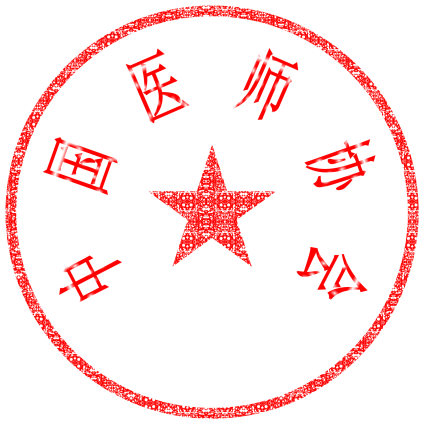 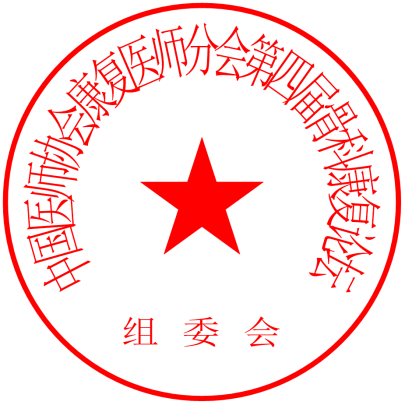 ----------------------------------------------------------------------------------------------------------------------中国医师协会康复医师分会第四届骨科康复论坛注 册 回 执 单（请用正楷填写）日期：     年     月     日日期时间地点内容7月2日全天弘毅酒店大会注册7月2日晚上常委会7月2日晚上全体委员会7月2日晚上换届筹备会7月3日上午中南医院1号会议室开幕式和主旨报告7月3日中午午餐卫星会7月3日下午中南医院1号会议室骨科康复管理论坛7月3日下午中南医院1号会议室骨科康复评定及治疗7月3日下午中南医院2号会议室转化医学在骨科康复的应用7月3日下午中南医院2号会议室骨科康复临床路径及康复疾患专家共识7月3日下午中南医院3号会议室骨科及运动康复新技术7月4上午中南医院3号会议室骨科及运动康复新技术7月4上午中南医院1号会议室主旨报告7月4上午中南医院1号会议室闭幕式姓名性别联系电话E-mail医院名称通讯地址发票开具单位期望住宿要求弘毅大酒店   □460元标间  □230元标间（合住）胜家玫瑰酒店 □238元标间  □119元标间（合住）弘毅大酒店   □460元标间  □230元标间（合住）胜家玫瑰酒店 □238元标间  □119元标间（合住）弘毅大酒店   □460元标间  □230元标间（合住）胜家玫瑰酒店 □238元标间  □119元标间（合住）